Restoring Our Communities (ROC) Program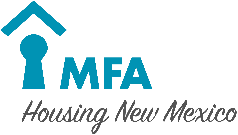 Needs Assessment Field ReportThe Needs Assessment Field Report is required to be completed by an experienced individual on behalf of the service provider in the initial evaluation of a potential ROC project.  It enables the service provider to accurately identify rehabilitation items to include in the more detailed work write-up and cost estimates that becomes part of the Project Feasibility Tool and project application documentation.  The inspection lists items to be considered in the rehabilitation budget.  It also identifies rehabilitation activities that may be subject to the ROC program Green Building measures for rehabilitation specifications. The Specifications are designed to identify and give clear directions to service providers to improve energy efficiency.  The quantity format makes cost estimating and cost proposals for the project more reliable for both the service providers and contractors.Signature:  ________________________Service ProviderContact Name/E-MailProject AddressCity, State, ZipRating Key	1=Standard		2=Substandard		3=Nonexistent          4=Not ApplicableRating Key	1=Standard		2=Substandard		3=Nonexistent          4=Not ApplicableRating Key	1=Standard		2=Substandard		3=Nonexistent          4=Not ApplicableRating Key	1=Standard		2=Substandard		3=Nonexistent          4=Not ApplicableRating Key	1=Standard		2=Substandard		3=Nonexistent          4=Not ApplicableInspection ItemRatingObservable DeficiencyComments# of UnitsExterior ConditionsExterior ConditionsExterior ConditionsExterior ConditionsExterior ConditionsRoofRoof StructureFoundationFoundation DrainageWater SystemSewage Disposal SystemExterior WallsExterior DoorsInterior ConditionsInterior ConditionsInterior ConditionsInterior ConditionsInterior ConditionsWall StructuralWall FinishFloors	CeilingsKitchen FacilitiesBathroom FacilitiesRoom DimensionsLight and VentilationSeparations and ExitsSmoke DetectorsElectrical and Mechanical SystemsElectrical and Mechanical SystemsElectrical and Mechanical SystemsElectrical and Mechanical SystemsElectrical and Mechanical SystemsExterior ConnectionsElectrical SystemsHeating SystemPlumbing EquipmentSite Conditions (check if present)Site Conditions (check if present)Site Conditions (check if present)Site Conditions (check if present)Site Conditions (check if present)Nuisances as per CodeImproper OccupancyHazardous/Unsanitary PremisesFaulty Materials of ConstructionInspection performed byDate of Review